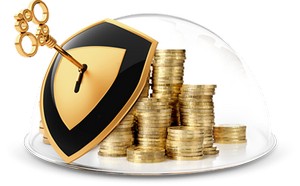 Фонд микрокредитования субъектов малого предпринимательства Саратовской области (ФМСО) снизил процентные ставки по микрозаймам, предоставляемым субъектам малого предпринимательства Саратовской области в рамкахгосударственной поддержки малого бизнеса. Снижение ставок произошло по всем Программам предоставления микрозаймов предпринимателям с начала 2017 года. Для начинающих предпринимателей, осуществляющих свою деятельность менее 12 месяцев процентные ставки снижены до 8,5% и до 9% (при сроке займа до1 года и до 3-х лет соответственно). Для действующего бизнеса, осуществляющего свою деятельность более 12 месяцев - до 9,5% и до 10%.Для зарегистрированных субъектов малого бизнеса, осуществляющих свою деятельность менее 12 месяцев:-до 150 тыс. руб.- до 1 года, 8,5 % годовых, без залога, поручительство собственников бизнеса или третьих лиц (физ. лица, ИП, юр. лица).-до 1 млн. руб. – до 1 года, 8,5 % годовых, залог имущества.- до 1 млн. руб. – свыше 1 года до 3-х лет, 9% годовых, залог недвижимого имущества.Для зарегистрированных субъектов малого бизнеса, осуществляющих свою деятельность более 12 месяцев:- до 150 тыс. руб., срок до 1 года, 9,5 % годовых, без залога, поручительство собственников бизнеса или третьих лиц.- до 1 млн. руб., срок до 1 года, 9,5 % годовых, залог имущества.- до 1 млн. руб., срок от 1 года до 3х лет, 10% годовых, залог недвижимого имущества, комбинированный залог, поручительство АО «Гарантийный Фонд».Для предприятий основным видом деятельности которых является производство машин и оборудования гражданского назначения на основании собственных патентов:- до 3х млн. руб., срок от 1 года до 3х лет, 10% годовых, залог недвижимого имущества, поручительство физических лиц, поручительство АО «Гарантийный Фонд».Досрочное погашение займа без штрафных санкций. Страхование залога осуществляется на срок займа. Возможна отсрочка платежа по основному долгу до 10 - 18 месяцев. По всем программам необходимо поручительство собственников бизнеса или третьих лиц (физ. лица, ИП, юр. лица).КОНТАКТЫ:Тел.: (8452)75-64-11, 75-64-12, факс: (8452) 75-64-13E-mail: fond@fmco.ruСайт: www.fmco.ruSkype: fondmsoАдрес: 410012, г. Саратов, ул. Краевая, 85 офис 301